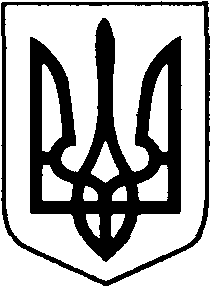 БОРАТИНСЬКА СІЛЬСЬКА  РАДАЛУЦЬКОГО РАЙОНУ  ВОЛИНСЬКОЇ  ОБЛАСТІРОЗПОРЯДЖЕННЯ ГОЛОВИ07 жовтня 2020 року                           с. Боратин		                             № 112/1.2Про проведення Кубку Боратинської об’єднаної територіальної громади з міні-футболу «Золота осінь» серед ветеранів у 2020 роціВідповідно до Закону України «Про місцеве самоврядування в Україні», Закону України «Про фізичну культуру і спорт», з метою популяризації здорового способу життя:1. Організувати проведення Кубку Боратинської об’єднаної територіальної громади з міні-футболу «Золота осінь» серед ветеранів у 2020 році.2. Затвердити Положення про проведення Кубку Боратинської об’єднаної територіальної громади з міні-футболу «Золота осінь» серед ветеранів у 2020 році» згідно з додатком.3. Контроль за виконанням розпорядження покласти на методиста з питань спорту Миколу Калиша. Сільський голова 							Сергій ЯРУЧИКБогдана МакарчукВИКОНАВЕЦЬ:Спеціаліст-юрисконсульт 					Богдана Макарчук«____»_______2020 р.ПОГОДЖЕНО:Секретар ради							Людмила Сахан			«____»_______2020 р.Заступник сільського голови 					Віктор Бехнюк«____»_______2020 р.ОЗНАЙОМЛЕНІ:Директор КП «Боратин» 					Роман Ільюк«____»_______2020 р.